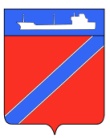 Совет Туапсинского городского поселения Туапсинского районаР Е Ш Е Н И Е от _________  2021 года                                                                       № ______г. ТуапсеОб утверждении Положения о муниципальном контроле на автомобильном транспорте, городском наземном электрическом транспорте и в дорожном хозяйстве в границах Туапсинского городского поселения Туапсинского районаВ соответствии с Федеральными законами от 06 октября 2003 года  № 131-ФЗ «Об общих принципах организации местного самоуправления в Российской Федерации», от 31 июля 2020 года № 248-ФЗ «О государственном контроле (надзоре) и муниципальном контроле в Российской Федерации»,             от 08 ноября 2007 года № 259-ФЗ «Устав автомобильного транспорта и городского наземного электрического транспорта», от 08 ноября 2007 года № 257-ФЗ «Об автомобильных дорогах и о дорожной деятельности в Российской Федерации и о внесении изменений в отдельные законодательные акты Российской Федерации», Уставом Туапсинского городского поселения Туапсинского района Совет Туапсинского  городского поселения Туапсинского  района РЕШИЛ:1. Утвердить прилагаемое Положение о муниципальном контроле на автомобильном транспорте, городском наземном электрическом транспорте и в дорожном хозяйстве в границах Туапсинского городского поселения Туапсинского района.2.  Опубликовать настоящее решение в средствах массовой информации и разместить на официальном сайте Совета Туапсинского городского поселения Туапсинского района в информационно-телекоммуникационной сети « Интернет».3. Контроль за  выполнением  настоящего   решения возложить на комиссию   по   вопросам   градостроительства,   землепользования,   жилищно-коммунального хозяйства  и благоустройства, транспорта, торговли и связи.4. Настоящее решение вступает в силу со дня его официального опубликования, но не ранее 1 января 2022 года, за исключением положений раздела V Положения о муниципальном контроле на автомобильном транспорте, городском наземном электрическом транспорте и в дорожном хозяйстве в границах  Туапсинского  городского поселения Туапсинского  района.5. Положения раздела V Положения о муниципальном контроле на автомобильном транспорте, городском наземном электрическом транспорте и в дорожном хозяйстве в границах Туапсинского городского поселения Туапсинского района вступают в силу с 1 марта 2022 года.Председатель СоветаТуапсинского городского поселения                               Туапсинского района                                                                 В.В. СтародубцевГлава Туапсинскогогородского поселения                                                                            Туапсинского района                                                                   С.В. БондаренкоЛИСТ СОГЛАСОВАНИЯпроекта решения Совета Туапсинского городского поселения Туапсинского районаот______________№_______«Об утверждении Положения о муниципальном контроле на автомобильном транспорте, городском наземном электрическом транспорте и в дорожном хозяйстве в границах Туапсинского городского поселения Туапсинского района»Проект внесен главой Туапсинского городского поселенияСоставитель проекта:Начальник управления экономики, транспорта и торговли администрацииТуапсинского городского поселения  Туапсинского района                           «___»________ 2021г.    К.И.НиколенкоНачальник отдела жилищно-коммунального хозяйства администрации Туапсинского городского поселения Туапсинского района                          «___»________2021г.        Е.В.ЧернышовПроект согласован:Начальник правового отделаадминистрации Туапсинскогогородского поселенияТуапсинского района                         «___»________2021г.	   Е.Н. КубынинаНачальник отдела по взаимодействиюс представительным органом,организации работы с обращениями граждан администрацииТуапсинского городского поселенияТуапсинского района	         «___»________2021г.	 Т.Ф. ДроботоваИсполняющий обязанностизаместителя главы администрацииТуапсинского городского поселенияТуапсинского района                        «____»_________2021г.   К.И.Николенко